 Nr V/3/PD/2019	                       								Czestków, dn. 29.07.2019 r.Zapytanie ofertowew ramach projektu pn.: „Uczymy się dla życia” współfinansowanego ze środków Unii Europejskiej w ramach Europejskiego Funduszu Społecznegodotyczące Zakupu pomocy dydaktycznych  do rozwijania kompetencji językowych w celu realizacji projektu „Uczymy się dla życia”1. Nazwa Zamawiającego: Szkoła Podstawowa w CzestkowieCzestków B 1098-113 BuczekNIP: 831-15-20-2142. Postanowienie ogólne1. Niniejsze postępowanie nie podlega przepisom ustawy z dnia 29 stycznia 2004 r. Prawo Zamówień Publicznych (Dz. U. z 2018 r. Nr 1986 z  późn. zm.).2. Zamawiający zastrzega sobie prawo do zmiany treści niniejszego zapytania do upływu terminu składania ofert. Jeżeli zmiany będą mogły mieć wpływ na treść składanych w postępowaniu ofert Zamawiający przedłuży termin składania ofert. Dokonane zmiany przekazuje się niezwłoczne wszystkim Wykonawcom, do których zostały wystosowane zaproszenia ofertowe i jest ono dla nich wiążące. O dokonanych zmianach informuje się także na stronie internetowej, na której zostało zamieszczone ogłoszenie o zamówieniu.3. Zamawiający nie dopuszcza możliwości złożenia oferty częściowej.4. Po wyborze wykonawcy Zamawiający podejmie negocjacje w celu uszczegółowienia przebiegu i uzgodnienia sposobu wykonania zamówienia.3. Opis przedmiotu zamówienia:Zakupu pomocy dydaktycznych  do rozwijania kompetencji językowych w ramach projektu pn.: „Uczymy się dla życia”. Szczegółowy zakres przedmiotu zamówienia opisuje załącznik nr 2 do zapytania.4. Termin wykonania zamówienia:Termin wykonania całości przedmiotu zamówienia do 23.08.2019 r. po uzgodnieniu z Zamawiającym.5. Sposób przygotowania oferty: Zgodnie z formularzem ofertowym stanowiącym załącznik nr 2 do zapytania ofertowego. 6. Kryterium wyboru oferty: najniższa cena7. Opis sposobu przygotowania i dostarczenia oferty:Podmioty zainteresowane udzieleniem zamówienia prosimy o składanie ofert osobiście w sekretariacie Szkoły Podstawowej w Czestkowie, Czestków B 10, 98-113 Buczek, pocztą lub e-mailem spczestkow@wp.pl w terminie do 14.08.2019 r. do godziny 1200 Oferty złożone po terminie pozostają bez rozpatrzenia i zwrócone nadawcy.W ofercie należy podać wartość netto i brutto zamówienia.8. Zapytania o przedmiot zamówienia:Wszelkich informacji dotyczących przedmiotu zamówienia udziela: Agnieszka Badowska, ,  tel. 43 6774322									Dyrektor									Szkoły Podstawowej w Czestkowie									   Agnieszka BadowskaZałącznik Nr 1 do zapytanie ofertowegoFORMULARZ OFERTOWYW odpowiedzi na zapytanie ofertowe – ………………………………………………………………………………………………………..:Oferujemy cenę za wykonanie zamówienia zgodnie z wyżej wymienionymi wymogami za:cena netto zł:cena brutto zł:        (słownie: ….......................................................................................................................... zł.)1.Oświadczam (-y), że: powyższe ceny są cenami ostatecznymi zawierającymi wszystkie koszty związane z realizacją zamówienia jakie ponosi Zamawiający w przypadku wyboru niniejszej oferty(w tym koszty transportu do zamawiającego).2. Zobowiązuję (-emy) się w przypadku wybrania naszej oferty do realizacji przedmiotu zamówienia        do dnia …………………………3. Oświadczam (-y), że zapoznałem  (-liśmy) się z opisem przedmiotu zamówienia i nie wnoszę (-simy) do niego zastrzeżeń, a także uzyskałem (-liśmy) koniczne informacje/wyjaśnienia niezbędne do przygotowania oferty.4. Oświadczam (-y), iż w przypadku wyboru mojej (naszej) oferty zobowiązuję(my) się spełnić wszystkie wymienione w Opisie przedmiotu Zamówienia żądania i wymagania Zamawiającego.     ….........................................							…......................................................          Miejscowość i data							    Podpis i pieczątka WykonawcyZałącznik nr 2 do Zapytania OfertowegoZakup pomocy dydaktycznych  do rozwijania kompetencji językowych w celu realizacji projektu „ Uczymy się dla życia”Wszystkie pomoce powinny posiadać certyfikaty bezpieczeństwa -  lub B.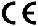 391621110-6 pomoce dydaktyczneLp. Wyszczególnienie  Jednostka miary Ilość  Cena netto  /w zł/ Cena brutto  /w zł/ 1. RAZEM RAZEM Nazwa WykonawcyAdresNIPREGONTelefon / fax1111Lp.TytułIlość sztukOpis1Repetytorium Ósmoklasisty- książkaMalcolm Mann, Steve Taylore-Knowles8sztukRepetytorium Ósmoklasisty to pełne kompendium wiedzy i umiejętności potrzebnych uczniom do przygotowania się do egzaminu z języka angielskiego. Repetytorium zawiera konsolidację słownictwa ze wszystkich  tematów przewidzianych w nowej podstawie programowej, zapewnia uczniom pełny i gruntowny przegląd niezbędnych struktur gramatycznych oraz funkcji językowych, a także pozwala im regularnie ćwiczyć wszystkie typy umiejętności egzaminacyjnych.2Repetytorium Ósmoklasisty- zeszyt ćwiczeńKarolina Kotorowicz- Jasińska, Zbigniew Pokrzewiński8sztukW zeszycie ćwiczeń skorelowanym z podręcznikiem znajdują się :*liczne zadania rozwijające umiejętność tworzenia krótkich wypowiedzi i przetwarzania informacji, niezbędne do poprawnego wykonania zadań otwartych*ćwiczenia wymagające aktywnego przetworzenia materiału językowego na wiele sposobób* 5 arkuszy egzaminacyjnych3Repetytorium Ósmoklasisty- książka nauczyciela +Audio CDs1sztukKsiążka zawiera transkrypcję tekstów oraz płyty CDs z nagraniami4Repetytorium Ósmoklasisty- książkaAtena Juszko, Jenny Quintana8sztukPracując z  Repetytorium Ósmoklasisty uczniowie przećwiczą wszystkie typy zadań otwartych i zamkniętych w zakresie obowiązującym na egzaminie. Powtórzą materiał wielokrotnie w różnorodnej i atrakcyjnej formie. Sprawdzą się w testach po każdym rozdziale, kumulatywnych testach co dwa rozdziały, a także w czterech egzaminach próbnych stanowiących część kursu. Wieloletni podręcznik ucznia to aż 200 stron. Zawiera wszystkie typy zadań, treści, funkcje i środki językowe, które mogą pojawić się na egzaminie. 5Repetytorium Ósmoklasisty- zeszyt ćwiczeńJenny Quintana, Jacqueline Walkden, Dariusz Kętla8sztukMateriały ćwiczeniowe z poradnikiem egzaminacyjnym, przykładowym arkuszem egzaminacyjnym i kodem dostępu do Online Practice:*14 rozdziałów korespondujących z podręcznikiem.*Dodatkowy trening gramatyczny, leksykalny oraz „use of English”.*Przewodnik po egzaminie.*Arkusz egzaminacyjny.*Kod dostępu do Online Practice.6Repetytorium Ósmoklasisty- książka nauczyciela +Audio CDsAtena Juszko, Jenny Quintana & Weronika Sałandyk.1sztukŁącznie aż 216 stron. Zawiera*Teacher’s Guide*Strony z transkrypcją nagrań, krótki przewodnik po egzaminie.*3 Class Audio CDs.7Gra karciana Don’t say it1sztuk*Zakres słownictwa wymagany na egzaminie ósmoklasisty*80 kart = 320 haseł*Hasła oznaczone są kolorami, a każdy z nich odpowiada poszczególnemu tematowi z Repetytorium Ósmoklasisty8Fun English Cards- EgzaminÓsmoklasisty XXL1sztukKarty zostały stworzone do powtórek przed egzaminem ósmoklasisty. W zestawie znajduje się 300 dwustronnych kart (6 talii po 50 kart). Na odwrocie znajdują się odpowiedzi do zadań. Zadania podzielone są na 3 kategorie grammar, vocabulary i situations. 9XXL Fun Card English 11sztukZestaw Fun Card English 1 jest idealnym narzędziem do nauki najbardziej przydatnych słówek i zwrotów. W sumie 320 kart obrazkowych i ponad 350 słówek. Dodatkowo w skład zestawu wchodzą karty pracy do pobrania, które mogą być wykorzystane jako ćwiczenia utrwalające w czasie zajęć, zadania domowe lub testy.10.XXL Fun Card English 21sztukZestaw Fun Card English 2 jest kontynuacją poprzedniego zestawu. Otrzymujemy kolejnych 320 kart obrazkowych i ponad 350 nowych słówek. Dodatkowo w skład zestawu wchodzą karty pracy do pobrania, które mogą być wykorzystane jako ćwiczenia utrwalające w czasie zajęć, zadania domowe lub testy.11XXL Fun Card English 31sztukZestaw ma na celu utrwalenie słownictwa z poprzednich 2 części poprzez wykorzystanie poznanych słów w zdaniach. To także nauka kolejnych słów oraz rozwijanie umiejętności tworzenia prostych zdań. Zestaw składa się z 320 kart obrazkowych wraz ze zdaniami.12XXL Fun Card English 41sztukZestaw służy do utrwalenia słownictwa z poprzednich trzech części oraz nauki nowych słów. Zestaw służy również do doskonalenia umiejętności formułowania pytań oraz odpowiadania na nie. 320 kart z pytaniami oraz odpowiedziami na odwrocie, prawie 700 obrazków.13XXL Fun Card English 61sztuk Zestaw ten został zaprojektowany do nauki słownictwa na poziomie B1/B2 oraz doskonalenia umiejętności mówienia. Uczniowie formułują pytania oraz udzielają na nie odpowiedzi w oparciu o swoje doświadczenia oraz opinie. 320 kart, 640 pytań, ponad 1000 słówek.14IRREGULAR VERBS PUZZLE1sztukCzasowniki nieregularne mogą być naprawdę łatwe!!! Opakowanie zawiera 3-elementowe grupy puzzli do ćwiczenia odmiany aż 100 czasowników nieregularnych! Puzzle posegregowane są kolorystycznie w grupy zależne od formy, w jakiej odmieniają się czasowniki nieregularne. Do opakowania dołączona jest instrukcja z propozycjami 6 zabaw.15Fun Card English Present Simple1sztuk„Do” i „does” oraz końcówka „s” nie będą już żadnym problemem dla Twoich uczniów. Zestaw pomaga uczniom nabyć umiejętności automatycznego odpowiadania na pytania w czasie Present Simple. Uczniowie muszą szybko odpowiadać na pytania używając zarówno zdań oznajmujących jak i przeczących.  Można wymieszać karty z różnych zestawów i ćwiczyć kilka czasów równocześnie. Zestaw składa się z 50 kart z 50 pytaniami, 100 obrazkami oraz odpowiedziami na odwrocie.16Fun Card English Present Perfect Continuous1sztukPodczas ćwiczeń uczniowie muszą szybko reagować odpowiadając na pytania w czasie Present Perfect Continuous, używając zarówno zdań oznajmujących jak i przeczących. Można wymieszać karty z różnych zestawów i ćwiczyć kilka czasów równocześnie. Zestaw składa się z 50 kart z 50 pytaniami, 100 obrazkami oraz odpowiedziami na odwrocie17Fun Card English Present Perfect1sztukPresent Perfect naprawdę może być prosty. Podczas zajęć z tym zestawem uczniowie muszą szybko reagować odpowiadając na pytania, używając zarówno zdań oznajmujących jak i przeczących. W zdaniach znajduje się  ponad 50 czasowników regularnych i nieregularnych. Można wymieszać karty z różnych zestawów i ćwiczyć kilka czasów równocześnie. Zestaw składa się z 50 kart z 50 pytaniami, 100 obrazkami oraz odpowiedziami na odwrocie.18Fun Card English Present Continuous1sztukPo kilku ćwiczeniach z wykorzystaniem tego zestawu uczniowie z pewnością zapamiętają konstrukcję zdań w czasie PresentContinuous.  Zestaw pomaga uczniom nabyć umiejętności automatycznego odpowiadania na pytania w czasie PresentContinuous. Uczniowie muszą szybko odpowiadać na pytania używając zarówno zdań oznajmujących jak i przeczących. Można wymieszać karty z różnych zestawów i ćwiczyć kilka czasów równocześnie. Zestaw składa się z 50 kart z 50 pytaniami, 100 obrazkami oraz odpowiedziami na odwrocie.19Fun Card English Past Simple1sztukZestaw pomaga uczniom nabyć umiejętności automatycznego odpowiadania na pytania w czasie Past Simple. Uczniowie muszą szybko odpowiadać na pytania używając zarówno zdań oznajmujących jak i przeczących. Można wymieszać karty z różnych zestawów i ćwiczyć kilka czasów równocześnie. W zdaniach znajduje się  ponad 50 czasowników regularnych i nieregularnych. Zestaw składa się z 50 kart z 50 pytaniami, 100 obrazkami oraz odpowiedziami na odwrocie.20Fun Card English Past Perfect1sztukOpanowanie czasu Past Perfect wymaga wielu ćwiczeń lub … paru chwil z zestawem Fun Card English Past Perfect. Uczniowie muszą utworzyć poprawne zdania na podstawie obrazków. Zestaw składa się z 50 kart z 50 zdaniami, 100 obrazkami, prawie 100 czasownikami oraz rozwiązaniami na odwrocie.21Fun Card English Past Continuous1sztuk„Was„, „were” oraz końcówka „ing” nie będą stanowić już problemu dla Twoich uczniów.  Zestaw pomaga uczniom nabyć umiejętności automatycznego odpowiadania na pytania w czasie Past Continuous. Uczniowie muszą szybko odpowiadać na pytania używając zarówno zdań oznajmujących jak i przeczących.  Zestaw składa się z 50 kart z 50 pytaniami, 100 obrazkami oraz odpowiedziami na odwrocie.22
Fun Card English Future Simple1sztukZestaw pomaga uczniom nabyć umiejętności automatycznego odpowiadania na pytania w czasie Future Simple. Uczniowie muszą szybko odpowiadać na pytania używając zarówno zdań oznajmujących jak i przeczących.  Można wymieszać karty z różnych zestawów i ćwiczyć kilka czasów równocześnie. Zestaw składa się z 50 kart z 50 pytaniami, 100 obrazkami oraz odpowiedziami na odwrocie.23Fun Card English Conditionals1sztukOkresy warunkowe sprawiają sporo problemów. Dzięki temu zestawowi uczniowie nabywają umiejętności automatycznego tworzenia zdań z użyciem pierwszego, drugiego oraz trzeciego okresu warunkowego używając zdań oznajmujących oraz przeczących. W pudełku znajduje się 50 kart z 100 obrazkami oraz odpowiedziami na odwrocie kart.24Fun Card English Adverbs Vs Adjectives1sztukPrzymiotniki oraz przysłówki są często mylone i mogą przysporzyć uczącym się sporo problemów. Ten zestaw został tak skonstruowany, aby nakreślić różnicę pomiędzy przysłówkami oraz przymiotnikami – 50 kart obrazkowych, 50 przysłówków i przymiotników, 100 zdań do uzupełnienia wraz z odpowiedziami na odwrocie kart i oczywiście świetna zabawa podczas nauki25Fun Card English Word Formation1sztukŚwietny zestaw, aby zdecydowanie wzbogacić swoje słownictwo. 50 kart obrazkowych, 150 przykładów słowotwórstwa, rozwiązania zadań na odwrocie kart. Doskonała pomoc przed egzaminami na poziomie B1 / B2.26Długopisy48 sztukKolorowe długopisy: czerwony, zielony, niebieski27Zeszyt A4 16 sztukA4 w cienkiej oprawie 80 kartek2222LpNazwailośćOpis1Zestaw ekonomiczny plastyczny1zestaw   Wkład z papieru rysunkowego A4/250 ark. (543015) 2 opak.
• Wkład z kolorowego papieru rysunkowego A4/400 ark.(543013) 1 opak.
• Papier wycinankowy nabłyszczany A3/100k., 10 kol. (111042) 1 opak.
• Brystol A3/100 ark. biały (543008) 1 opak.
• Brystol mix A4/ 100 ark. 10 kolorów (543011) 1 opak.
• Folie piankowe - 15 ark. (506037) 1 kpl.
• Klej czarodziejski (582002) 1 litr
• Kredki Bambino 12 kolorów (115001) 25 opak.
• Kredki ołówkowe 12 kolorów (115006) 25 opak.
• Plastelina mix - 2,8 kg (113022) 1 opak.
• Tempery 6 kolorów x 500 ml (605017) 1 kpl.
• Beżowa tektura falista - 100 ark. (113025) 1 kpl.
• Bibuła karbowana mix - 15 kolorów (506033) 2 kpl.
• Papier pakowy beżowy - 10 ark. (121001) 1 kpl.
• Tektura falista kolorowa A4 - 10 ark. (570008) 1 kpl.
• Ołówki trójkątne 25 szt. (115024) 1 kpl.2Folie do laminowania5 opakowańFolie do laminowania A4Folie do laminowania A33Wortschatzarbeit- Kopieverlagen 11sztukWortschatzarbeit 1 - Kopiervorlagen to książka na poziomie początkującym i wyższym służąca do nauki słownictwa języka niemieckiego, w szczególności związanego z tematami dotyczącymi życia codziennego. Składa się z 60 przystosowanych do kserowania czarno-białych zbindowanych kart formatu 21x29,7cm prezentujących około 1000 słów w 40 kategoriach tematycznych wraz z dodatkowymi ćwiczeniami, dialogami, krótkimi tekstami do uzupełnienia, oraz rozsypanymi wyrazami do uporządkowania. Książka może stanowić doskonałe źródło materiałów do wykorzystania przy różnego rodzaju testach. W zestawie znajdują się rozwiązania.Książka przeznaczona jest przede wszystkim dla nauczycieli i lektorów poszukujących dodatkowych materiałów do wykorzystania w trakcie zajęć. Zawarte w książce materiały można powielać dowolną ilość razy nie naruszając przy tym praw autorskich, ponieważ osoba kupująca książkę nabywa prawo do kserowania zawartych w niej treści. Dodatkowo w celu ułatwienia powielania materiały mają czarno-biały druk i zostały w całości zbindowane, co minimalizuje możliwość zniszczenia książki podczas rozkładania jej na kserokopiarce, lub skanerze.4Wortschatzarbeit 21sztukWortschatzarbeit 2 - Kopiervorlagen to książka na poziomie średnio zaawansowanym służąca do nauki słownictwa języka niemieckiego, w szczególności związanego z tematami dotyczącymi życia codziennego. Składa się z 60 przystosowanych do kserowania czarno-białych zbindowanych kart formatu 21x29,7cm prezentujących około 1000 słów w 40 kategoriach tematycznych wraz z dodatkowymi ćwiczeniami, dialogami, krótkimi tekstami do uzupełnienia, oraz rozsypanymi wyrazami do uporządkowania. Książka może stanowić doskonałe źródło materiałów do wykorzystania przy różnego rodzaju testach. W zestawie znajdują się rozwiązania.